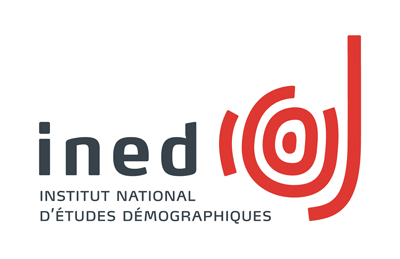 APPEL À CANDIDATURES DOCTORALES 2024
FORMULAIRE ENCADRANT·EProfil Encadrant·e : Profil de la·du doctorant·e : Votre avis sur le projet de thèse : 
Votre avis sur le financement de la thèse :

L’encadrement de la/du doctorant·e :
Nom - prénom / Fonction / GradeLaboratoire / Institution Êtes-vous titulaire d’une HDR ? Si oui, dans quelle École Doctorale êtes-vous habilité·e ?Thèmes de recherche principaux  (3 à 5 thèmes, ou liste de mots clés ) Combien de doctorant·es (à l’Ined et ailleurs) encadrerez-vous, en tout, à la rentrée universitaire 2024-2025 ? (y compris les doctorant·es en attente de financement)Au 1er septembre 2024, encadrerez-vous des doctorant·es bénéficiant d’un contrat doctoral Ined déjà signé (hors 4e année)? Si oui, combien ? (uniquement pour l’encadrant Ined)Nom – Prénom Titre du projet de thèseDans quel contexte avez-vous connu la/le candidat·e ? Avez-vous lu son mémoire de Master (ou une version provisoire) et comment évaluez-vous ce travail ? Pensez-vous que la/le candidat·e a les capacités requises pour mener à bien le projet de recherche proposé dans le temps planifié ? (adéquation du profil de la·du candidat·e avec le projet, besoin éventuel en formations complémentaires de la·du candidat·e pour mener son projet, données ou terrains envisagés)Avez-vous connaissance de son projet professionnel et comment pensez-vous pouvoir l’accompagner pour le développer (ou le définir) durant son doctorat ?Comment qualifieriez-vous le projet scientifiquement ? (originalité de la recherche, méthodologie, faisabilité, etc.)Comment ce projet de thèse s’inscrit-t-il dans les orientations scientifiques de l’Ined (Précisez en particulier si ce projet s’inscrit dans un ou plusieurs unités et axes de recherche de l’Ined) (uniquement pour l’encadrant·e Ined).De quelle manière ce projet de thèse s’inscrit-il dans la dynamique de vos propres projets de recherche ?À votre avis, quelle durée sera nécessaire pour réaliser ce projet de thèse ? Selon vous, quels sont les aspects du projet qui pourraient conduire à un allongement de la durée de la thèse par rapport au calendrier prévu par le/la candidat.e ? Quelles seraient alors les solutions envisagées (allongement de la thèse, redéfinition de certains aspects du projet, etc.) ?Comment est/sera financé la/le candidat·e durant l’ensemble de son projet de thèse ? Si vous prévoyez un projet de thèse dépassant la durée du contrat doctoral (3 ans), pouvez-vous préciser les financements complémentaires envisagés ?La réalisation du projet de thèse et la mise en oeuvre de la recherche nécessiteront-t-ils un budget spécifique (pour la réalisation d’un terrain, des missions de la·du doctorant·e ou des encadrant·es, etc.) ? Si oui, quelles les sources de financement envisagés ?Serez-vous directeur·trice ou co-directeur·trice de la thèse ? (Barrez les mentions inutiles)Nom de la/du directeur·trice/co-directeur·trice/ de la thèse (Barrez les mentions inutiles)Dans quelle Ecole doctorale (intitulé et numéro) et université sera inscrit·e la/le doctorant·e ? Quel est le nom du laboratoire d’accueil envisagé pour l’inscription en thèse ?Connaissez-vous l’autre encadrant·e de la/du doctorant·e (dans le cadre d’une co-direction) ? Travaillez-vous, ou avez-vous déjà travaillé ensemble ou avez-vous déjà co-dirigé des thèses ?Quel sera plus spécifiquement votre rôle dans le suivi de la thèse ? À quelle fréquence envisagez-vous de rencontrer la/le  doctorant·e durant sa thèse ? 